Table of ContentsForeword	3I.	Introduction	4II.	Personal and lifestyle considerations	5A.	Diagnosis	5B.	Condition	5C.	Symptoms—general	5D.	Symptoms—falling	6E.	Symptoms—balance	6F.	Symptoms—pain	6G.	Symptoms—fatigue/endurance	6III.	Limitations and modifications	7A.	Physical factors	7B.	Cognitive, emotional, social, cultural factors	7C.	Possible trade-offs	8D.	Alternatives	8E.	Shoes	8F.	Clothing	8G.	Other personal/lifestyle concerns	8IV.	Questions for the service providers	9A.	Current providers	9B.	Qualifications	9C.	Experience with the brace under consideration	9D.	Commitment	9E.	References	9F.	Follow up after delivery	9G.	Modifications	10H.	Repairs	10I.	Alternative orthotist / providers	10J.	Training	10K.	Other service provider questions	10V.	Shopping for a brace—brace function questions	11A.	Mechanically	11B.	Physical functionality	12C.	Meeting expectations	12D.	Ease of use	12E.	Daily activities and special events	13F.	Other functional concerns	13VI.	Shopping for a brace—brace construction questions	14A.	Brace options	14B.	Brace Materials	14C.	Weight	14D.	Strength and durability	14VII.	Shopping for a brace—shoe considerations	16A.	Adapting to shoes	16B.	Shoe size considerations	16C.	Shoe construction considerations	16D.	Shoe cost considerations	16VIII.	Shopping for a brace—cost considerations:	17A.	Initial cost	17B.	Additional cost(s)	17C.	Brace warranty	17D.	Insurance	18E.	Out of pocket payments	18F.	Cost assistance	18G.	Total costs	18H.	Loss/Damage Insurance	18I.	Other cost considerations	18IX.	Summary	19X.	Appendix	20A.	Web Sites	20B.	Books, DVDS, Videos	20XI.	Glossary	21ForewordExploring Leg Bracing Options is a workbook produced by The Human Gait Institute in accordance with its Mission Statement, which states:The mission of the Human Gait Institute is to assist people in reaping the benefits of innovative lower extremity orthotic technologies by supporting and/or conducting research, by fostering education and training for orthotists in these technologies, and by providing resources to support patients who are considering or using these technologies.The Human Gait Institute (“HGI”) was organized April 11, 2008.  It is a Colorado non-profit corporation.  It has obtained tax exempt status under Section 501(c)(3) of the federal Internal Revenue Code. HGI is governed by its five Board members who have a combined 150 years of wearing leg braces, buying over 35 different types of braces.  The Board members have gone through the process of obtaining leg braces in some form over these years.  They currently all use innovative bracing technology.The workbook is intended to be copied for personal use only.  No part of it can be sold for profit.  However, donations to HGI to help defray the cost of the workbook are greatly appreciated.For questions or to make donations contact:Dr. Marny Eulberg, M.D.email: marnyeul@me.com
phone: 303.829.1538Acknowledgements:Dr. Marny Eulberg, M.D.Jim DeanMargaret C. HinmanMike MrozowiczKarla Stromberger©2017 Human Gait InstituteIntroductionGetting a new leg brace – Do your homework!Getting a new lower extremity leg brace is usually the result of either a long-term disability or a recent event that has compromised one’s mobility.  Bracing options can be as simple as providing temporary ankle support or as complex as a computerized electronic “exoskeleton”.  Regardless of the brace chosen, the goal should be to optimize physical functioning.Acquiring a new brace is not unlike acquiring a car.  There are, in the orthotic market place, high-end luxury models that have top of the line options with all the bells and whistles, and there are braces that do not do what they say they will do and do not offer any remediation for the problem they are supposed to address.  Like a well-informed car buyer, a well-informed brace buyer should research the options to see which provide the best solution to their problem before investing in a new brace.Whether being fitted for a leg brace for the first time or getting a replacement for a current brace, it is important to carefully evaluate your current situation and determine your goals.  These may include such things asThere are also many personal, social, emotional, and financial impacts to consider.  For example, insurance may limit choices or may only cover a part of the cost of a brace.  Being aware of these potential impacts and giving serious consideration to your specific needs, desires, and goals and then addressing them up front can be helpful in making a smooth transition from what is to what will be.  This workbook is divided into 10 sections.  The checklists do not have to be completed in any specific order and may be revisited as new information becomes available. Personal and lifestyle considerationsLimitations and modificationsQuestions for the service providersShopping for a brace - brace function questionsShopping for a brace - brace construction questionsShopping for a brace - shoe considerationsShopping for a brace - cost considerationsAppendix -including a list of resources and a glossaryIn addition to this workbook, HGI has a document, “Considering Custom Leg Bracing” on its website (www.humangaitinstitute.org). Personal and lifestyle considerationsKnowing the diagnosis of my condition, its impact on my mobility, and the symptoms that I have help determine the optimal brace for my needs.  Some diagnoses that have resulted in the need for lower extremity bracing include, but are not limited to:  traumatic injury from an accident or as the result of surgery, peripheral neuropathies, stroke, the after effects of polio (Post-Polio Syndrome or PPS), Multiple Sclerosis (MS), Charcot-Marie Tooth (CMT).Some of the diagnosed conditions may be temporary and some may be long-term, perhaps lasting a lifetime.  Also, some conditions may stay the same or may progress over time.DiagnosisWhat is the diagnosis that has warranted me considering getting a brace? ____________________________________________________________________________________________________________________________________ConditionWhat is my understanding of my condition?____________________________________________________________________________________________________________________________________Symptoms—general What issues do I have with mobility/muscle weakness?_____Drop foot—Do I have difficulty lifting my foot that results in catching my toes on the ground?_____Ankle—Does my ankle rollover or collapse?_____Knee—Does my knee buckle/fail to hold me up?_____Knee—Does my knee bend backward (hyperextension) and/or move side to side?_____Knee—Do I need to place my hand on my thigh tostand or walk?_____Strength—Am I experiencing a decrease in strength/stability inmy extremities (leg, hip, ankle, knee)?_____Functional Skills—Have I noticed a difference in functional skills                     (such as: driving, navigating stairs)? _________________________Symptoms—falling_____Do I have near falls?_____Do I fall?  If yes, how frequently? ________________________________Does falling cause me or others concern?_____If I do not fall, am I afraid of falling?_____Direction of fall(s) (forward, backward, side)? ______________________When I fall am I able to get up without assistance?Symptoms—balance _____Do I have difficulty keeping my balance?_____If yes, has the cause(s) been identified? ___________________________Have I consulted a professional to help me improve balance?Symptoms—pain_____Am I considering bracing to address pain issues in the backand/or the lower extremities? ______________________________ _____Where is my pain located? Left, right, both sides? Back, hip, knee,ankle, foot? ___________________________________________________________Does pain affect my mobility? ___________________________________Has any kind of external support helped my pain previously?                                                    ______________________________________________________ _____Temporary pain or discomfort can be part of learning and adapting to a new brace.  Do I think I will be able to tolerate the discomfort until I adjust?_____If the brace realigns my foot/leg structure, it may cause pain untilmy body adjusts.  What resources do I have for addressing this? ______________________________________________________Symptoms—fatigue/endurance_____How far long can I walk before tiring? ____________________________How long can I stand before I need to sit? _________________________Has there been a decrease in my activity level that has affected mylife style? ___________________________________________________Do I become so fatigued that my concentration, mental acuityis compromised? ________________________________________Limitations and modificationsAlthough wearing a brace might be able to help mobility, there may also be other issues that need to be addressed.  Addressing these issues and setting personal goals can help provide direction about whether any brace, a specific brace, in combination, perhaps, with assistive devices (canes, crutches, etc.) is the best solution for my needs. Also, these issues might be able to be addressed with modifications to my current brace. Physical factorsEach of the following conditions indicates the possibility of limiting the type of brace that can work for me:  spasticity, flaccidity, neuropathy, muscle weakness, or body structure deformity.   _____Does my condition include any of the above? _______________________Am I or can I become physically strong enough to carry theweight of the brace?_____Do I have any skin sensitivities that might limit the type ofmaterials used in the brace? ____________________________________Has my provider addressed these issues with meto help me decide which brace is best for me?  If so, how?______________________________________________________Cognitive, emotional, social, cultural factorsThese factors may influence my decision on getting a brace or they may indicate that special modifications need to be made to have the brace work for me.  For example:_____Dependency—Aversion to, or disliking the idea of having to depend  on a brace_____Cosmetic issues—The brace looks ugly, “medical,” or bulky,does not look good with my clothes, or other related concerns._____Shoes—How shoes look and feel is important. (See section VII)_____Time and energy constraints—The brace may take time and effortto learn to use, including putting it on and taking it off._____Certain activities may require removal of the brace. _____Weight—The brace weighs too much and/or is clunky.  I don’thave the physical strength and energy to walk in the brace._____Lifestyle and cultural issues—Family custom or practice is to notwear shoes in the house.  Some families/cultures would frown upon or discriminate against people who wear braces.B. Cognitive, emotional, social, cultural factors (continued)_____Driving—Adaptions may be required to operate a motor vehicle._____History—Long held or strong negative feelings about using a brace._____Financial considerations—consider the relative value of the cost of bracing and its benefits in relation to my other financial priorities._____Other personal, social, cultural issues _____________________________________________________________________________Possible trade-offsPotential new brace wearers may find that there are activities they may have to do in different ways than previously. This may include some aspects of mobility or ease of activity, such as gardening or driving.   Also, some muscles may be used in new ways.AlternativesHave I considered other alternatives to bracing, such as surgery, wheel chair/scooter, crutches, canes, and walkers?  What are my reactions to these alternatives? _________________________________________________________________ShoesHow hard are they to acquire?  How to find them? Cost? Appearance? (See also section VII) ClothingSelection of style (for example, skirt length or width of pant leg) and some fabrics may not work with certain braces.Other personal/lifestyle concerns____________________________________________________________________________________________________________________________________Questions for the service providersChoosing experienced, competent providers (physician/orthotist/physical therapist) to assist me in the process of evaluating and selecting an appropriate bracing option is critical.  Finding these providers can require significant effort (there is listing of some possible resources to aid me in this process in the appendix).  It is also important to find out if my current healthcare insurance has any restrictions related to providers.Current providersWhat are my choices? _______________________________________________Who are my current providers? ________________________________________QualificationsWhat are the general qualifications of the orthotist or service provider, including education, training, experience, licensure, and/or certification.__________________________________________________________________Experience with the brace under considerationWhat are the provider’s specific qualifications and training in thefitting and manufacturing of the brace being considered? _________________________________________________________________Is the provider interested and/or trained in making and fittinginnovative braces/orthoses, and willing to do so?CommitmentWhat is the provider’s commitment to taking the process from start to finish? ________________________________________________________________References _____Can the provider give references for some wearers who                                                    have had experience with the specific kind of brace I am                                                   considering?                              What does the process of being fitted entail (number of visits and time required)? __________________________________________________Follow up after delivery_____Is there care and follow-up after the brace is delivered?            What services does that include? ___________________________                  For how long after the brace has been delivered? ______________ _____Is there additional cost for the aftercare services? ___________________Does the provider recommend post purchase aftercare visits to check fit?_____Does the provider address shoe issues such as recommending special shoes or special shoe modifications (see Section VII)?Modifications_____Can the provider make modifications to the brace over time? What kind of modifications are possible? ______________________________________________________________________________________How extensively can the brace be modified? _______________________Are there additional fees for making these modifications? ____________Repairs_____In the case of damage, can it be repaired instead of being replaced?What kind of repairs are possible? ____________________________________If so, are these repairs covered by insurance?Alternative orthotist / providersWhat are the alternatives if the service provider is no longer available?____________________________________________________________________________________________________________________________________Training _____Is training in wearing the brace required or recommended?  If so,                      what is an estimate of the time commitment and for how long?                                                   ____________________________________________________________Does the provider do the training or are the services of another professional, such as a physical therapist recommended? _____Will insurance cover the training by the orthotist?_____Will insurance cover the services of the physical therapist, and forhow many visits? ________________________________________Other service provider questions______________________________________________________________________________________________________________________________________________________________________________________________________Shopping for a brace—brace function questionsBefore getting a brace, knowing how the recommended brace works and how it can be used to achieve my specific goals will help me anticipate what is involved in using the brace.  MechanicallyDoes the brace have:_____Some moving parts?_____Some of its joints stationary/fixed?_____Some combination of these?_____Moving parts than can be adjusted?_____Materials that will deteriorate with use and need to be replaced?Does the brace have components that aid walking?_____Dynamic component?_____Electronic component?_____Do these components facilitate a natural gait?_____Does it feel unnatural or awkward to me? _____If it does feel awkward, is it possible to handle this issue                                                   through practice or physical therapy?_____Does the brace have a locking knee or ankle joint?                                                    If so, which one or both? _______________________________________Can the joint(s) be adjusted to limit movement?_____Can I do adjustments and minor repairs myself, (such as springs,                                                    joint bolts, Velcro replacement)? Relationship to symptoms, deficits, and challenges.  Does it addressconcerns?_____At the foot? _____At the ankle?_____At the knee? _____At the hip?How does it do so in each of these areas?________________________________________________________________________________________________________________________Physical functionalityHow does it work?What bio-mechanical principles are utilized in the brace to hold me up?____________________________________________________________What components help me walk? _________________________________________________________________Is the brace strong/robust enough to support my weight?_____Will it improve my balance?  How? _______________________________In addition to the brace, will I also need to use a cane or cane(s), crutches, a walker, or other assistive device(s)? ___________________________________________________________Is the use of these acceptable to me?_____Will use of this assistive device likely be short term or long term?                                                     ___________________________________________________________Are my hands, arms, shoulders capable of using such devices?Meeting expectationsIn general, can I determine if the brace will do what it claims it will do? How does it do what it says it will do? __________________________________Is there any way for me to tell if it will do what it claims it will doprior to purchase? ____________________________________________Ease of use_____Will it be challenging for me to put on and to take off?_____Will it be challenging for me to learn to use?_____Will it require an acceptable amount of time to learn to use it?_____Will I need professional help, such as physical or occupationaltherapy, to be functional or proficient in using it?_____If I need physical therapy to be proficient in using it, approximatelyhow much will be needed? ________________________Do I know what questions to ask to find the most appropriate physical therapist or occupational therapist?Daily activities and special eventsWhile wearing the brace, will I be able to:_____Go up and down stairs?_____Walk up and down slopes? _____Walk on uneven terrain? _____Drive? _____Run? _____Walk on Gravel?_____Actively participate in various sports and athletic activities that interest me?  Examples:  golf, swimming, hiking, snow shoeing, basketball, mountain climbing, cycling, other physically challenging activities.Other functional concerns________________________________________________________________________________________________________________________________________________________________________________________________________________________________________________________________________Shopping for a brace—brace construction questionsKnowing how a specific kind or style of brace is made has a significant impact on comfort, functionality, adjustability, and, care and maintenance. Brace options_____Ankle brace_____Ankle-foot orthosis (AFO) _____Knee-ankle-foot orthosis (KAFO)_____Knee brace (KO)_____Other_________________________________________________Brace Materials_____Aluminum_____Electronic components_____Foam padding_____Graphite _____Carbon fiber_____Leather_____Leather straps and buckles_____Polypropylene plastic_____Steel_____Titanium_____Velcro (hook and loop) fabric straps_____Are my hands able to put on and fasten the brace straps?_____Am I allergic/sensitive to any of these materials? ____________________Other__________________________________________________WeightWhat is the approximate weight of the brace? ___________________________Do you and your provider, think this weight is manageable?Strength and durability_____Is it durable? How long can I expect it to last? ______________________Does it have a warranty?  If so, how long is the warranty? ________            What does the warranty cover? _________________________________Can it be repaired?_____Can I do some of the repairs and maintenance myself? __________                      D.   Strength and durability (continued)_____Can it carry my body weight?  What is the weight it can safelyhandle? ___________________Is the support adequate?  Will the support be: back of the calf orthigh or front of the calf or thigh? _______________________________Will it hold up for my desired physical activities? _____Will it feel safe for me?  Will I have concerns that it will break?_____Do I have a backup in case the new brace is unavailable? Shoes (Also see Section VII)_____Can the brace be worn without shoes? _____If so, is it slick on the bottom of the footplate? _____Does it require special shoes, or shoes with special characteristics?           If so what are these characteristics? _________________________Care and maintenanceWhat are the care and maintenance requirements to keep it functional? ____________________________________________________________Wearing the braceWhat does it look like? ____________________________________________________________How does it stay on the limb/what holds it to the body? _________________________________________________________________Is it visually acceptable to me?_____Am I or my healthcare provider aware of other limitations that           might affect my ability to put it on and take it off (hand strength,           ability to learn new things, limitations in movement)? ________________Is a trial brace available?Any other construction concerns?________________________________________________________________________________________________________________________Shopping for a brace—shoe considerationsGenerally, shoes are an important part of how the lower extremity brace functions.   Therefore, I will need to understand the shoe requirements when making my brace decision.Adapting to shoes_____Am I prepared to change from the kinds of shoes I have always worn, ifrequired?Shoe size considerations_____Will the brace require a shoe size change or the use of split sizes? _______Shoe construction considerations_____Are special shoes needed to work with the brace?_____Are shoes with special characteristics such as a flat sole, deep heel cup, larger, deeper, or wider toe box, removable insole, cushioning or other characteristics required for the bracing system to work more effectively? ____________________________________________Will I be limited in the kind and/or the style of shoe, such as dress shoes, limited heel height, slip-ons, sandals, slippers?___________________________________________________________Will shoes need to be modified to work with the brace? ___________________________________________________________Is the sole of the shoe modifiable?_____Will insurance pay for the modification work? Shoe cost considerations_____Will the costs and the limitations of the shoe selections affect my                      decision regarding a brace?_____Am I willing/able to advocate for my needs in a shoe store?Shopping for a brace—cost considerations:Initial cost_____What is the initial cost of the brace? ______________________________What portion will I owe? __________________________________Additional cost(s)Are there any additional costs beyond the cost of the brace itself, such as_____After-care services by the provider, including modifications/repairs If so, what are these services/costs? ______________________________Physical Therapy? _____________________________________________Travel costs? _________________________________________________Special shoes? ________________________________________________Special inserts and/or other orthotic inserts, such as a Solid Ankle Cushion Heel (SACH). ________________________________________Other assistive devices required (even temporarily, such as canes)? ___________________________________________________________Training services and training equipment __________________________Video-taping or video-instruction available? ________________________Other considerations? ____________________________________                                                    ___________________________________________________________Will insurance pay for any of these additional costs?                                                   If so, how much will it pay? ________________________________Brace warranty_____Is there a warranty to cover replacement and/or breakage costs?              What does the warranty cover? _________________________________Is there an extended warranty available?                                     What does an extended warranty cost? ______________________Insurance_____Is the acquisition cost covered by insurance?  If so, how much willit pay? ____________________________________________________Do I need to get insurance pre-authorization?_____Do I need to get insurance pre-certification?_____Is the provider approved by my insurance?_____Will the provider file the claim?_____If the provider doesn’t file the claim, will the insurance company                     allow me to file my claim directly? _____Is the provider approved by my insurance for this kind of brace?_____Is there an appeals process if the brace costs are denied initially?_____Will my supplemental insurance pay for my claim if myprimary insurance denies all or part of the claim?_____Is there a restriction on how often I can get a brace?                     If so, what is that period? _________________________________Out of pocket payments_____Is there an amount or percentage of the cost that is required up                     front?  If so how much is this? ___________________________________Is a payment plan available?_____Do I have a Health Savings Account (HSA) or a Flexible Savings                      Account (FSA) account I can use?_____Will my total medical expenses in the current tax year (including                                                   the total cost of the brace) be high enough so a portion of the cost                                                   will qualify as a tax deduction (if I itemize)?Cost assistance_____Are there other assistance programs available for the cost of the brace?If so what are these programs? __________________________________Total costsWhat is the total cost to the wearer of getting the brace and being able to function in it? ______________________________________________________ Loss/Damage Insurance _____Can the loss of or damage to the brace be covered by homeowner/renterinsurance or does it have to be scheduled or need a special rider?Other cost considerations                          __________________________________________________________________SummaryGetting a new leg brace can seem like a very challenging process because there are so many considerations.  But it is a process that can and should be approached in a systematic and orderly fashion to insure the best possible outcome.  The good news is that there are a lot of innovative and exciting bracing options available today.  Many incorporate new technologies that include sensors, lighter weight materials, and improved joints.  Because of this, it is important to find and consult with medical professionals including your doctor, orthotist, and physical therapist.  “Do my Homework!”, so you can assess your individual requirements as you evaluate bracing options.  The reality is that no one knows you better than you.  Completing the checklists provided in this workbook can help you begin your own process.Appendix Web SitesListed below are some websites that be helpful in researching bracing options.  There are also many disease specific websites.www.post-polio.org  This is the official web site for Post-Polio Health International in St. Louis, MO. It not only provides articles relevant to polio and Post-Polio Syndrome, but also lists locations of support groups, medical professionals, and book lists.www.polioplace.org  Stories, video lectures on topics related to polio.www.eastersealscolorado.org  At Easter Seals Colorado, there is a link to news about polio survivors in Colorado as well as a link to the latest issue of the Colorado Post-Polio Connections newsletter.www.poliotoday.org  Salk Institute for Biological Studies.  PolioToday.org is designed to raise awareness of post-polio syndrome and to be a resource for polio survivors.www.survivorsofpolio.com  Polio Survivors in the 21st Century is dedicated to polio survivors in the 21st century along with their families, friends and the medical community.www.international-post-polio-support.org  International Post-Polio Support Organization Bulletin Board.  A discussion forum and resource for current trends and research relating to polio and Post-Polio syndrome.  You must join the group to participate.www.mayoclinic.org  General website related to health issues, including polio, post-polio syndrome, vaccinations, and other related topics.www.newmobility.com  The magazine and online site is devoted to active wheelchair users and encourages the integration of active-lifestyle wheelchair users into mainstream society.www.webmd.com  A general medical web site that has information related to polio, post-polio syndrome and other polio related topics.Books, DVDS, VideosThe Colorado Post-Polio Organization (CPO) has a lending library available to Colorado Support Group Facilitators, and post-polio survivors. To receive a complete list of resources available contact:  Mitzi Tolman, CPPO Program Coordinator, at mtolman@eastersealscolorado.org or cell phone (720) 940-9291The Polio Paradox, 2002, Richard BrunoManaging Post-Polio: A Guide to Living Well with Polio, 2006, Lauro Halstead.Post-Polio Syndrome: A Guide for Polio Survivors and their Families, 2001.     *DISCLAIMER: Health Care Professionals and web site referrals are submitted by Post-Polio individuals and are not endorsed or approved by either the Colorado Post-Polio Organization or Easter Seals Colorado. ALWAYS check with your personal physician for all medical questions, concerns, and referrals.Glossary (terms used in this workbook)Charcot-Marie Tooth (CMT)CMT is the most commonly inherited peripheral nerve disorder.  CMT causes damage to the peripheral nerves, which carry signals from the brain and spinal cord to the muscles, and relay sensations, such as pain and touch, to the brain and spinal cord from the rest of the body.FlaccidityFlaccidity is characterized by weakness or paralysis and reduced muscle tone without other obvious cause (e.g., trauma). This abnormal condition may be caused by disease or by trauma affecting the nerves associated with the involved muscles.Ankle foot orthosis (AFO)Ankle foot orthosis (AFO) is commonly used to assist the ankle and allow the foot to clear the ground during the swing phase of walking. There are many varieties, most have a molded heel cup that extends behind the calf.Knee-ankle-foot orthosis (KAFO)Knee-ankle-foot orthosis (KAFO) allows a patient to stabilize the knee and ankle. While it’s very hard work, people using KAFO’s, even those with no hip flexion, can take steps by swinging their legs while sometimes supported by forearm crutches. There are many types of KAFOs, including plastic and metal braces.Knee orthosis (KO)A knee orthosis (KO) is designed to control knee and ankle motion. It extends from the upper portion of the thigh, crossing the knee and ankle, and terminating at the toes.Multiple-sclerosis (MS)MS is a chronic degenerative disease of the central nervous system.  Usually appearing in young adulthood and manifested by one or more mild to severe neural and muscular impairments, as spastic weakness in one or more limbs, local sensory losses, bladder dysfunction, or visual disturbances.NeuropathyThe term peripheral neuropathy has been used to refer to nerve damage that specifically causes pain in the shoulders, thighs, hips, or buttocks.Post-Polio SyndromePost-polio syndrome is a condition that affects the survivors of polio decades after the acute illness of poliomyelitis.  Major symptoms include pain, fatigue, and weakness.SpasticityThis is a condition in which certain muscles are continuously contracted.  This contraction causes stiffness or tightness of the muscles and can interfere with normal movement, speech, and gait.   Spasticity is usually caused by damage to the portion of the brain or spinal cord that controls voluntary movement.Standing at the kitchen counterWalking short distances outdoorsTransferring to a chair more easilyHiking, biking, or other recreational sportsStanding and talking to friendsParticipating in exercise programsWalking short distances indoorsLimiting the use of assisted devices like canes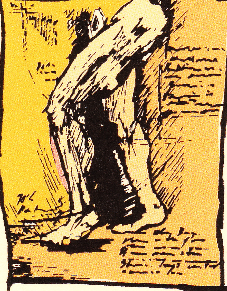 